8:30 a.m. Service - (BCP) Page 67The First Reading: 2 Kings 2:1–2, 6–14Psalm: 77:1–2, 11–20Refrain: I will remember the works of the Lord.The Holy Gospel: Luke 9:51–6210:30 a.m. Service – (BAS) Page 185The First Reading: 2 Kings 2:1–2, 6–14Psalm: 77:1–2, 11–20Refrain: I will remember the works of the Lord.The Epistle: Galatians 5:1, 13–25The Holy Gospel: Luke 9:51–62CollectAlmighty God, you have taught us through your Son that love fulfils the law. May we love you with all our heart, all our soul, all our mind, and all our strength, and may we love our neighbour as ourselves; through Jesus Christ our Lord, who lives and reigns with you and the Holy Spirit, one God, now and for ever. Amen.Prayer over the GiftsGod of wisdom, receive all we offer you this day. Enrich our lives with the gifts of your Spirit, that we may followthe way of our Lord Jesus Christ, and serve one another in freedom. We ask this in his name. Amen.Prayer after CommunionGod of power, we are nourished by the riches of your grace. Raise us to new life in your Son Jesus Christ andfit us for his eternal kingdom, that all the world may call him Lord. We ask this in his name. Amen.HymnsProcessional: 416 CP Gradual:  425 CP Baptism: Solo – Amanda Dawe – The Borning CryOffertory:  505 CP Communion: 293 & 72 CP Recessional: 460 CPPre- Authorized Giving'sDirect debit is a simple and safe way for you to contribute to the ministry of our church. It is easy, safe, confidential and under your control. Join the many others in our parish who have signed up for direct deposit. Forms are available at the back of the church. Simply complete the form and return with a voided cheque or drop by the parish office. Hall RentalWe would like to inform parishioners that we still have some evening and weekend space available for rental in our hall. Our facility has proven to be ideal for showers, birthday parties and other group activities. Cost of rental is $150.  For available dates please contact the Parish office at 834 2336. The sick If you know someone that is sick and would like to be placed on the sick list, contact the Parish Office.  Please ensure that you have their permission for their name to be printed in the bulletin before calling the office. Please let us know when they are well enough to be removed from our prayer list.St. Peter's Parish is holding an Old Fashioned Garden Party….….. on Saturday, July 13 from 10am-4pm.  There will be fun for the whole family including Ticket Auctions, BBQ & Mooseburgers, Fish Pond, Pony Rides, Tractor Hay Rides, Petting Farm and See Our Animals.  Local vendors will be on site.  Bring your Loonies & Toonies!  Admission is by monetary or food donation in support of the CBS Food Bank.There will be a 19 and Over Dance - Saturday, July 13th, 8:30pm-midnight at St. Peter's Parish Hall featuring music from The Battens, Line Dancing with Kelly Scott Dance School and Rick & the Romans.  Tickets are only available in advance from the church office at 744-2648 and are $15 single/ $25 double.  Sea Side Fish & Chips will be on site.  Bring your own refreshments - ice is provided.Welcome to theParish of St. John The EvangelistConception Bay South, Newfoundlandwww.stjohntheevangelistnl.comFacebook: SJTE Topsail (please like and share the page)Twitter: @StJohnEvangPhone: (709) 834-2336June 30, 2019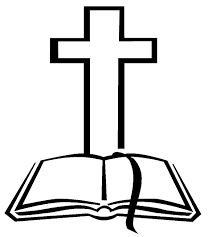 The Bulletin is given to the Glory of Godand in Loving Memory of:Husband, Calvin SmithEver Remembered by:Clementine & FamilyDear Friends, 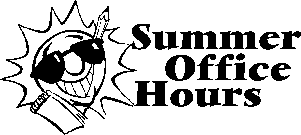 This morning we give thanks as we Baptize Baby Owen & Baby Quentin and receive them into the family of God. I ask that you keep Owen & Quentin along with their parents, Ryan & Stephanie Metcalfe and Kerry & Megan George and their Godparents and families in your prayers and help them to feel at home here with us! Every Blessing, Reverend JoleneAnglican Cycle of PrayerPRAY for: Pray for The United Church of PakistanTri-Diocesan IntercessionsParish of Labrador WestRector-	The Rev. Robert McLeanParish of Lake MelvilleRector – The Rev. Nellie ThomasSick List: Ralph, Roy, Don, Nathan, Harmonie Sunday Duties for Sunday, July 7, 2019Many thanks to my parish family for adding to the joyful spirit of my graduation through your prayers, presence, good thoughts and gifts.  I am truly blessed by your support and encouragement.Rev. Lisa(Monday to Friday from 9:00 a.m. to 12:00 noon), will begin on Tuesday, July 2nd until Friday, August 30th.Regular office hours (Monday – Friday, 8:00 a.m. to 12:00 noon) will resume after the Labour Day Weekend, Tuesday, September 3rd, 2019SUNDAY SERVICES FOR JULYRector’s HolidaysReverend Jolene will be away on summer holidays from August 6th – September 6th. Fall Fair MeetingThere will be a meeting on July 18th at 7:00 p.m. for anyone that is interested and able to help in this years’ fall fair planning."Tea on the Terrace" Join us on Sunday July 14th from 2:30-4:30pm for afternoon tea! A fine selection of sandwiches, cookies, breads and tarts, tea and coffee. Tickets are $10.00 each and are available by calling the parish office at 834-2336 or Stephanie Gavell at 834-3445160 years of ministry, fellowship and sharing in God's Love!!!Wow!! Can you believe it? 2020 will mark the 160th anniversary of the parish of St. John The Evangelist, Topsail. We need your help! Were you married here in the old church or our new one? Have a child baptized or confirmed here? Have special memories of services, events, fellowship that have taken place here over our vast history? Send us your pictures, stories and anything you would like to share to help us put together a wonderful anniversary year! Email sjtetopsail@nfld.net with your items or drop by the parish office and tell us in person!We cannot wait to hear about your memories and see the visuals! Hope you are as excited as we are for how exciting 2020 will be for us celebrating 160 years!!!Cemetery Flower ServiceOur Annual Cemetery Flower Service will take place on Wednesday, July 17th at 7:00 p.m.Hearing AssistHearing Assist is available for those with hearing difficulties. Pick up the hearing assist apparatus, in the back of the church or ask one of the sides people for assistance. CBS Food BankFor the month of June, we are asking again for the following 2 items to support our local food bank: Teabags & SugarSidespersonsSoundCountingReadersTeam 5Dave G.Bob D.Jim S.Team 10Ros S.July 7th 9:30 a.m.BAS Holy Eucharist (with music)July 14th 9:30 a.m.7:00 p.m.BCP Holy Eucharist(no music)BCP Evening Prayer (said service) – Historic ChurchJuly 21st 9:30 a.m.BAS Holy Eucharist (with music)July 28th 9:30 a.m.7:00 p.m.BCP Holy Eucharist(no music)BCP Evening Prayer Historic Church (with music)